         2019年上海市青少年花样滑冰公开赛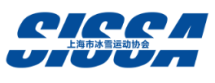 各俱乐部、各相关部门报名表盖章  俱乐部、相关单位                                              日  期               填写表格后请提交到以下地址或邮箱：地址：浦东新区泳耀路300号805室，上海市冰雪运动协会邮箱：shanghaitrophy@163.com俱乐部、相关单位：                        俱乐部、相关单位：                        俱乐部、相关单位：                        俱乐部、相关单位：                        俱乐部、相关单位：                        俱乐部、相关单位：                        俱乐部、相关单位：                        俱乐部、相关单位：                        运动员信息运动员信息运动员信息运动员信息运动员信息运动员信息运动员信息运动员信息序号运动员姓名性别性别出生日期出生日期在读学校参赛项目领队、教练员信息领队、教练员信息领队、教练员信息领队、教练员信息领队、教练员信息领队、教练员信息领队、教练员信息领队、教练员信息序号姓名姓名性别性别出生日期出生日期职位领队副领队副领队教练员